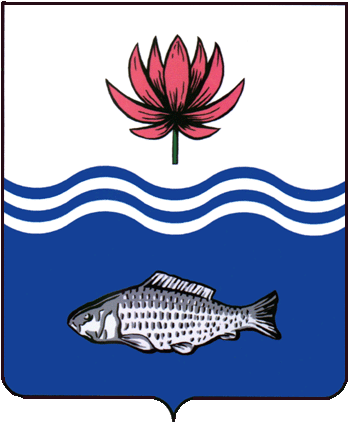 АДМИНИСТРАЦИЯ МО "ВОЛОДАРСКИЙ РАЙОН"АСТРАХАНСКОЙ ОБЛАСТИПОСТАНОВЛЕНИЕОб утверждении  муниципальной программы «Развитие образования и воспитания в Володарском районе на 2022-2024 годы»В целях решения приоритетных задач в сфере образования и постановления администрации МО «Володарский район» № 444 от 13.04.2020г. «Об утверждении Порядка разработки, утверждения, реализации и оценки эффективности муниципальных программ на территории МО «Володарский район», администрация  МО «Володарский район»ПОСТАНОВЛЯЕТ:1.Утвердить паспорт муниципальной программы «Развитие образования и воспитания в Володарском районе на 2022-2024 годы» согласно приложению                      № 1 к настоящему постановлению. 2.Утвердить Паспорта подпрограмм «Развитие дошкольного образования на 2022-2024гг.», «Развитие общего образования на 2022-2024 годы», «Дополнительное образование и воспитание детей на 2022-2024 гг.», «Организация отдыха, оздоровления и занятости детей в каникулярное время на 2022-2024гг.», «Модернизация и укрепление материально-технической базы образовательных организаций на 2022-2024 гг.»  согласно приложениям № 2,                     № 3, № 4, № 5, № 6 к настоящему постановлению.3.Сектору информационных технологий организационного отдела администрации МО «Володарский район» (Поддубнов) опубликовать изменения на сайте администрации МО «Володарский район».4.Главному редактору МАУ «Редакция газеты Заря Каспия»       опубликовать настоящее постановление в районной газете «Заря Каспия».  5.Постановление администрации МО «Володарский район» № 37 от 19.01.2021 «О муниципальной  программе «Развитие образования и воспитания в Володарском районе на 2021-2023 годы» считать утратившим силу. 6.Настоящее постановление вступает в силу со дня официального опубликования.7.Контроль за исполнением настоящего постановления возложить на первого заместителя главы администрации МО «Володарский район»  Курьянова Д.В.Глава администрации				                    Х. Г. ИсмухановПриложение №1к постановлению администрацииМО «Володарский район»от 12.01.2022 г.№ 231.ПАСПОРТ  МУНИЦИПАЛЬНОЙ ПРОГРАММЫ«Развитие образования и воспитания в Володарском районе на 2022-2024гг.»2.  Общая характеристика сферы реализации муниципальной программыМуниципальная программа «Развитие образования и воспитания в Володарском районе на 2022-2024гг.» (далее – Программа) представляет систему мероприятий и действий, направленных на достижение намеченных целей стратегического развития муниципальной системы образования и поэтапное решение важнейших проблем  модернизации на муниципальном уровне.  Объектом регулирования Программы является система образования Володарского района. Предметом регулирования Программы является комплекс механизмов 
и мероприятий развития системы образования, включающий в себя нормативные, организационные, содержательные, культурные, финансовые, экономические  аспекты. Система образования является важнейшим фактором развития человеческого потенциала района.Образовательное пространство района представлено 26 образовательными организациями: 2 (18) детскими садами (1551 детей), 23 школами (6129 обучающихся), 1 организацией дополнительного образования (150 детей).	Система образования многогранна: функционирует в статусе средних  13 школ, 9 -  основных, 1 – начальная школа. В состав 22 образовательных организаций входят дошкольные группы.   	16 школ осуществляют ежедневный подвоз более 710 учащихся к месту учебы.  На подвозе занято 30 транспортных единиц.	Все образовательные организации имеют лицензию на право осуществления образовательной деятельности.Решение проблем является необходимым условием формирования в районе благоприятных социально-экономических условий, способствующих сохранению благополучия населения и развитию экономических  процессов и обстановки, а именно:недостаточное соответствие ресурсного (кадрового, финансового, материально-технического) обеспечения сферы образования задачам социально-экономического развития;несоответствие инфраструктуры образовательных организаций всех уровней образования принципу  доступности образовательной услуги в соответствии с современными требованиями и стандартами для различных категорий детей и молодежи, в том числе с ограниченными возможностями здоровья; недостаточно эффективное использование новых форм 
и технологий образовательного процесса, включая использование информационных, сетевых, дистанционных, коммуникационных и других технологий;отсутствие целостной системы оценки качества образования, позволяющей отследить социальные эффекты образовательной деятельности;неразвитость независимых форм и механизмов участия граждан, общественных организаций, предприятий и профессиональных сообществ работодателей в решении вопросов образовательной политики, в том числе в процессах независимой общественной оценки качества образования;низкие темпы повышения компетентностей педагогических и управленческих кадров и обновления их состава, в том числе притока молодых специалистов в сферу образования;слабая ориентация педагогических и управленческих кадров на достижение высоких результатов.Несвоевременность или отсутствие комплексности в решении перечисленных проблем в системе образования района потенциально создает условия для спонтанного и неконтролируемого развития неблагоприятных социальных и экономических последствий для района, в том числе таких, решение которых становится невозможным.Для повышения социальной эффективности образования в районе, определяемой, прежде всего, доступностью и качеством предоставляемых образовательных услуг, должны быть созданы саморегулирующиеся механизмы компенсации дисфункции образовательных систем разного уровня, возникающей при предъявлении к ним требований нового качества.Программа, как организационная основа политики района в сфере образования, представляет собой комплекс взаимосвязанных механизмов и мероприятий, обеспечивающих целенаправленное изменение системы образования в условиях ограниченных временных и финансовых ресурсов. В Программе зафиксированы приоритетные задачи и направления развития, предусматривающие решение выявленных проблем.Важнейшим результатом использования программно-целевого метода является создание централизованного механизма координации всех направлений деятельности, предусмотренной Программой, на основе системного подхода к ее осуществлению на муниципальном уровне. Также обеспечивается эффективное решение проблем в системе образования за счет реализации комплекса мероприятий, увязанных целью, задачами, ресурсами и сроками. Программно-целевой метод реализуется при комплексной системе мониторинга, действующей на основе объективных целевых показателей.Стратегия поступательного развития всех сторон и ступеней системы образования, закладываемая применением программно-целевого метода, реализуется в соответствии с федеральными и региональными, муниципальными программами в области образования.Цели, задачи, показатели и результаты реализации Программы.Целью Программы является комплексное и эффективное развитие муниципальной `системы образования, обеспечивающее повышение доступности и качества образования, посредством создания условий для индивидуализации образования и использования инновационных механизмов воспитания и социализации личности, как важного фактора устойчивого социально-экономического и социокультурного развития района в интересах человека, общества, государства, сохранение и укрепление здоровья учащихся.Для достижения указанной цели необходимо решить ряд следующих задач:формирование гибкой, подотчётной обществу системы образования, развивающей человеческий потенциал, обеспечивающей текущие и перспективные потребности социально- экономического развития района;развитие инфраструктуры и организационно-экономических механизмов, обеспечивающих максимально равную доступность услуг дошкольного, общего, дополнительного образования детей;модернизация образовательных программ в системах дошкольного, общего, дополнительного образования детей, направленная на достижение современного качества учебных результатов и результатов социализации;создание современной системы оценки качества образования на основе принципов открытости, объективности, прозрачности, общественно-профессионального участия;создание условий для развития кадрового потенциала отрасли образования.обеспечение бесплатным горячим питанием обучающихся, получающих начальное общее образование  в общеобразовательных организациях Володарского района.4.Краткая характеристика подпрограмм муниципальной программы	Программа определяет направления деятельности сферы образования на всех  уровнях, финансовое обеспечение и механизмы реализации мероприятий, направленных на обеспечение доступности и качества образовательных услуг. Муниципальная целевая программа включает в себя 5 подпрограмм, реализация мероприятий которых в комплексе призвана обеспечить достижение цели Программы и решение программных задач.	В структуру Программы входят:     Подпрограмма 1. «Развитие дошкольного образования на 2022-2024гг.»Подпрограмма 2. «Развитие общего образования на 2022-2024гг.»Подпрограмма 3. «Дополнительное образование и воспитание детей на 2022-2024гг.»Подпрограмма 4. «Организация отдыха, оздоровления и занятости детей в каникулярное время на 2022-2024гг.»Подпрограмма 5. " Модернизация и укрепление материально-технической базы образовательных организаций на 2022-2024гг."                                                              	Подпрограмма 1. «Развитие дошкольного образования на 2022-2024гг.» содержит  основные мероприятия, направленные на реализацию приоритетов в части дошкольного образования. Основная цель подпрограммы 1 - создать в системе дошкольного образования возможности для современного качественного и доступного образования и позитивной социализации детей.	Мероприятия подпрограммы 2. «Развитие общего образования на 2022-2024гг» направлены на обеспечение равенства доступа к качественному образованию и обновление его содержания и технологий в соответствии с изменившимися потребностями населения и новыми вызовами социального, культурного, экономического развития государства, сохранение и укрепление здоровья учащихся, поощрение и поддержка педагогических работников. Подпрограмма 3. «Дополнительное образование и воспитание детей на 2022-2024гг.» призвана обеспечить на территории Володарского района совершенствование дополнительного образования для привлечения детей к занятиям научными изысканиями и творчеством, увеличения доли детей, занимающихся в кружках технической и естественно - научной направленности. Мероприятия подпрограммы 3 спланированы с целью социальной адаптации личности, разностороннего развития и самореализации подрастающего поколения, формирования у него ценностей и компетенций для профессионального и жизненного самоопределения. Подпрограмма 4. «Организация отдыха, оздоровления и занятости детей в каникулярное время на 2022-2024гг." решает вопросы полноценного отдыха, оздоровления детей в каникулярное время, а также возможность занятости обучающихся в летний период.Подпрограмма 5. " Модернизация и укрепление материально-технической базы образовательных организаций на 2022-2024гг.". Мероприятия подпрограммы направлены на решение задач приведения образовательных организаций района в нормативное состояние.Верно:Приложение № 2к постановлению администрацииМО «Володарский район»от 12.01.2022 г. № 23	Паспорт подпрограммы «Развитие дошкольного образования на 2022-2024гг.» Перечень мероприятий подпрограммы "Развитие дошкольного образования на 2022-2024гг гг."Приложение № 3 к постановлению администрацииМО «Володарский район»от 12.01.2022 г. № 23Паспорт подпрограммы  «Развитие общего образования на 2022-2024 годы»Перечень мероприятий подпрограммы "Развитие общего образования на 2022-2024 гг."Приложение № 4к постановлению администрацииМО «Володарский район» от 12.01.2022 г. № 23 ПАСПОРТподпрограммы «Дополнительное образование и воспитание  на 2022-2024 гг.»Перечень мероприятий подпрограммы "Дополнительное образование и воспитание  на 2022-2024 гг."Приложение № 5к постановлению администрацииМО «Володарский район» от 12.01.2022 г. № 23 ПАСПОРТподпрограммы  «Организация отдыха, оздоровления и занятости детей в каникулярное время на 2022-2024 гг.»Перечень мероприятий подпрограммы " Организация отдыха, оздоровления и занятости детей в каникулярное время на 2022-2024 гг."Приложение № 6к постановлению администрацииМО «Володарский район» от 12.01.2022 г. № 23 ПАСПОРТподпрограммы  «Модернизация и укрепление материально-технической базы образовательных организаций на 2022-2024 гг.»Перечень мероприятий подпрограммы «Модернизация и укрепление материально-технической базы образовательных организаций на 2022-2024 годы»Верно: от 12.01.2022 г.N 23Наименование муниципальной программы                 «Развитие образования и воспитания в Володарском районе на 2022-2024гг.»«Развитие образования и воспитания в Володарском районе на 2022-2024гг.»«Развитие образования и воспитания в Володарском районе на 2022-2024гг.»«Развитие образования и воспитания в Володарском районе на 2022-2024гг.»Цели муниципальной программы   Создание условий для эффективного развития образования, направленного на обеспечение доступности качественного образования, соответствующего требованиям современного инновационного социально ориентированного развития Володарского муниципального района;Создание условий для эффективного развития образования, направленного на обеспечение доступности качественного образования, соответствующего требованиям современного инновационного социально ориентированного развития Володарского муниципального района;Создание условий для эффективного развития образования, направленного на обеспечение доступности качественного образования, соответствующего требованиям современного инновационного социально ориентированного развития Володарского муниципального района;Создание условий для эффективного развития образования, направленного на обеспечение доступности качественного образования, соответствующего требованиям современного инновационного социально ориентированного развития Володарского муниципального района;Задачи муниципальной программы формирование гибкой, подотчётной обществу системы образования, развивающей человеческий потенциал, обеспечивающей текущие и перспективные потребности социально- экономического развития района;развитие инфраструктуры и организационно-экономических механизмов, обеспечивающих максимально равную доступность услуг дошкольного, общего, дополнительного образования детей;модернизация образовательных программ в системах дошкольного, общего, дополнительного образования детей, направленная на достижение современного качества учебных результатов и результатов социализации;создание современной системы оценки качества образования на основе принципов открытости, объективности, прозрачности, общественно-профессионального участия;создание условий для развития кадрового потенциала отрасли образования.обеспечение бесплатным горячим питанием обучающихся, получающих начальное общее образование  в общеобразовательных организациях Володарского района формирование гибкой, подотчётной обществу системы образования, развивающей человеческий потенциал, обеспечивающей текущие и перспективные потребности социально- экономического развития района;развитие инфраструктуры и организационно-экономических механизмов, обеспечивающих максимально равную доступность услуг дошкольного, общего, дополнительного образования детей;модернизация образовательных программ в системах дошкольного, общего, дополнительного образования детей, направленная на достижение современного качества учебных результатов и результатов социализации;создание современной системы оценки качества образования на основе принципов открытости, объективности, прозрачности, общественно-профессионального участия;создание условий для развития кадрового потенциала отрасли образования.обеспечение бесплатным горячим питанием обучающихся, получающих начальное общее образование  в общеобразовательных организациях Володарского района формирование гибкой, подотчётной обществу системы образования, развивающей человеческий потенциал, обеспечивающей текущие и перспективные потребности социально- экономического развития района;развитие инфраструктуры и организационно-экономических механизмов, обеспечивающих максимально равную доступность услуг дошкольного, общего, дополнительного образования детей;модернизация образовательных программ в системах дошкольного, общего, дополнительного образования детей, направленная на достижение современного качества учебных результатов и результатов социализации;создание современной системы оценки качества образования на основе принципов открытости, объективности, прозрачности, общественно-профессионального участия;создание условий для развития кадрового потенциала отрасли образования.обеспечение бесплатным горячим питанием обучающихся, получающих начальное общее образование  в общеобразовательных организациях Володарского района формирование гибкой, подотчётной обществу системы образования, развивающей человеческий потенциал, обеспечивающей текущие и перспективные потребности социально- экономического развития района;развитие инфраструктуры и организационно-экономических механизмов, обеспечивающих максимально равную доступность услуг дошкольного, общего, дополнительного образования детей;модернизация образовательных программ в системах дошкольного, общего, дополнительного образования детей, направленная на достижение современного качества учебных результатов и результатов социализации;создание современной системы оценки качества образования на основе принципов открытости, объективности, прозрачности, общественно-профессионального участия;создание условий для развития кадрового потенциала отрасли образования.обеспечение бесплатным горячим питанием обучающихся, получающих начальное общее образование  в общеобразовательных организациях Володарского районаМуниципальный заказчик муниципальной программыАдминистрация МО "Володарский район"Администрация МО "Володарский район"Администрация МО "Володарский район"Администрация МО "Володарский район"Координатор муниципальной программыИ.о. заместителя главы администрации МО "Володарский район" по социальной политикеИ.о. заместителя главы администрации МО "Володарский район" по социальной политикеИ.о. заместителя главы администрации МО "Володарский район" по социальной политикеИ.о. заместителя главы администрации МО "Володарский район" по социальной политикеСроки реализации            
муниципальной программы   2022-2024гг.2022-2024гг.2022-2024гг.2022-2024гг.Перечень подпрограмм        Подпрограмма 1. «Развитие дошкольного образования на 2022-2024гг.»Подпрограмма 2. «Развитие общего образования на 2022-2024гг Подпрограмма 3. «Дополнительное образование и воспитание  на 2022-2024гг.»Подпрограмма 4. «Организация отдыха, оздоровления и занятости детей в каникулярное время на 2022-2024гг.»Подпрограмма 5. " Модернизация и укрепление материально-технической базы образовательных организаций на 2022-2024гг."Подпрограмма 1. «Развитие дошкольного образования на 2022-2024гг.»Подпрограмма 2. «Развитие общего образования на 2022-2024гг Подпрограмма 3. «Дополнительное образование и воспитание  на 2022-2024гг.»Подпрограмма 4. «Организация отдыха, оздоровления и занятости детей в каникулярное время на 2022-2024гг.»Подпрограмма 5. " Модернизация и укрепление материально-технической базы образовательных организаций на 2022-2024гг."Подпрограмма 1. «Развитие дошкольного образования на 2022-2024гг.»Подпрограмма 2. «Развитие общего образования на 2022-2024гг Подпрограмма 3. «Дополнительное образование и воспитание  на 2022-2024гг.»Подпрограмма 4. «Организация отдыха, оздоровления и занятости детей в каникулярное время на 2022-2024гг.»Подпрограмма 5. " Модернизация и укрепление материально-технической базы образовательных организаций на 2022-2024гг."Подпрограмма 1. «Развитие дошкольного образования на 2022-2024гг.»Подпрограмма 2. «Развитие общего образования на 2022-2024гг Подпрограмма 3. «Дополнительное образование и воспитание  на 2022-2024гг.»Подпрограмма 4. «Организация отдыха, оздоровления и занятости детей в каникулярное время на 2022-2024гг.»Подпрограмма 5. " Модернизация и укрепление материально-технической базы образовательных организаций на 2022-2024гг."Источники финансирования    
муниципальной программы,  
в том числе по годам:       Расходы (тыс. рублей)                                   Расходы (тыс. рублей)                                   Расходы (тыс. рублей)                                   Расходы (тыс. рублей)                                   Источники финансирования    
муниципальной программы,  
в том числе по годам:       Всего202220222024Источники финансирования    
муниципальной программы,  
в том числе по годам:       1 781 106,01693 413,96543 908,65543 783,40Средства районного бюджета (в том числе родительская плата)464 103,41162 199,76151 497,15150 406,50Средства бюджета            
Астраханской области          1 317 002,6531 214,2392 411,5393 376,9Планируемые результаты      
реализации муниципальной 
программы                   Повысится удовлетворенность населения качеством образовательных услуг;увеличится численность детей 5 - 18 лет, охваченных программами дополнительного образования;будут улучшены условия  для реализации  федеральных государственных образовательных стандартов (далее -ФГОС) в общеобразовательных организациях;улучшатся результаты школьников по итогам государственной итоговой аттестации, по итогам участия в областных, всероссийских, международных мероприятиях;увеличится удельный вес численности молодых педагогов в возрасте до 35 лет в муниципальных образовательных организациях системы образования района. Повысится удовлетворенность населения качеством образовательных услуг;увеличится численность детей 5 - 18 лет, охваченных программами дополнительного образования;будут улучшены условия  для реализации  федеральных государственных образовательных стандартов (далее -ФГОС) в общеобразовательных организациях;улучшатся результаты школьников по итогам государственной итоговой аттестации, по итогам участия в областных, всероссийских, международных мероприятиях;увеличится удельный вес численности молодых педагогов в возрасте до 35 лет в муниципальных образовательных организациях системы образования района. Повысится удовлетворенность населения качеством образовательных услуг;увеличится численность детей 5 - 18 лет, охваченных программами дополнительного образования;будут улучшены условия  для реализации  федеральных государственных образовательных стандартов (далее -ФГОС) в общеобразовательных организациях;улучшатся результаты школьников по итогам государственной итоговой аттестации, по итогам участия в областных, всероссийских, международных мероприятиях;увеличится удельный вес численности молодых педагогов в возрасте до 35 лет в муниципальных образовательных организациях системы образования района. Повысится удовлетворенность населения качеством образовательных услуг;увеличится численность детей 5 - 18 лет, охваченных программами дополнительного образования;будут улучшены условия  для реализации  федеральных государственных образовательных стандартов (далее -ФГОС) в общеобразовательных организациях;улучшатся результаты школьников по итогам государственной итоговой аттестации, по итогам участия в областных, всероссийских, международных мероприятиях;увеличится удельный вес численности молодых педагогов в возрасте до 35 лет в муниципальных образовательных организациях системы образования района. Наименование Подпрограммы                                      Наименование Подпрограммы                                      «Развитие дошкольного образования на 2022-2024гг.» «Развитие дошкольного образования на 2022-2024гг.» «Развитие дошкольного образования на 2022-2024гг.» «Развитие дошкольного образования на 2022-2024гг.» «Развитие дошкольного образования на 2022-2024гг.» Цель    Подпрограммы                                              Цель    Подпрограммы                                              Создать в системе дошкольного образования возможности для современного качественного и доступного образования и позитивной социализации детейСоздать в системе дошкольного образования возможности для современного качественного и доступного образования и позитивной социализации детейСоздать в системе дошкольного образования возможности для современного качественного и доступного образования и позитивной социализации детейСоздать в системе дошкольного образования возможности для современного качественного и доступного образования и позитивной социализации детейСоздать в системе дошкольного образования возможности для современного качественного и доступного образования и позитивной социализации детейМуниципальный заказчик подпрограммыМуниципальный заказчик подпрограммыАдминистрация МО "Володарский район"Администрация МО "Володарский район"Администрация МО "Володарский район"Администрация МО "Володарский район"Администрация МО "Володарский район"Задачи Подпрограммы  Задачи Подпрограммы  Создание условий для развития и воспитания детей дошкольного возраста;формирование образовательной сети, обеспечивающей равный доступ населения к услугам дошкольного образования;ликвидация очередности на зачисление детей в дошкольные образовательные организации;модернизация содержания дошкольного образования, образовательной среды для обеспечения качества образовательной услуги; создание и внедрение в дошкольных образовательных организациях механизма оценки качества предоставления услуг дошкольного образования;развитие электронных услуг в сфере дошкольного образования (дошкольный портал, электронная очередь и др.).Создание условий для развития и воспитания детей дошкольного возраста;формирование образовательной сети, обеспечивающей равный доступ населения к услугам дошкольного образования;ликвидация очередности на зачисление детей в дошкольные образовательные организации;модернизация содержания дошкольного образования, образовательной среды для обеспечения качества образовательной услуги; создание и внедрение в дошкольных образовательных организациях механизма оценки качества предоставления услуг дошкольного образования;развитие электронных услуг в сфере дошкольного образования (дошкольный портал, электронная очередь и др.).Создание условий для развития и воспитания детей дошкольного возраста;формирование образовательной сети, обеспечивающей равный доступ населения к услугам дошкольного образования;ликвидация очередности на зачисление детей в дошкольные образовательные организации;модернизация содержания дошкольного образования, образовательной среды для обеспечения качества образовательной услуги; создание и внедрение в дошкольных образовательных организациях механизма оценки качества предоставления услуг дошкольного образования;развитие электронных услуг в сфере дошкольного образования (дошкольный портал, электронная очередь и др.).Создание условий для развития и воспитания детей дошкольного возраста;формирование образовательной сети, обеспечивающей равный доступ населения к услугам дошкольного образования;ликвидация очередности на зачисление детей в дошкольные образовательные организации;модернизация содержания дошкольного образования, образовательной среды для обеспечения качества образовательной услуги; создание и внедрение в дошкольных образовательных организациях механизма оценки качества предоставления услуг дошкольного образования;развитие электронных услуг в сфере дошкольного образования (дошкольный портал, электронная очередь и др.).Создание условий для развития и воспитания детей дошкольного возраста;формирование образовательной сети, обеспечивающей равный доступ населения к услугам дошкольного образования;ликвидация очередности на зачисление детей в дошкольные образовательные организации;модернизация содержания дошкольного образования, образовательной среды для обеспечения качества образовательной услуги; создание и внедрение в дошкольных образовательных организациях механизма оценки качества предоставления услуг дошкольного образования;развитие электронных услуг в сфере дошкольного образования (дошкольный портал, электронная очередь и др.).Сроки реализации                                              Сроки реализации                                              2022-2024гг2022-2024гг2022-2024гг2022-2024гг2022-2024ггИсточники финансирования подпрограммы по годам реализации и главным распорядителям бюджетных средств, в том числе по годам:                Наименование подпрограммыГлавный распорядитель бюджетных средствИсточник финансирования Расходы (тыс. рублей)Расходы (тыс. рублей)Расходы (тыс. рублей)Источники финансирования подпрограммы по годам реализации и главным распорядителям бюджетных средств, в том числе по годам:                Наименование подпрограммыГлавный распорядитель бюджетных средствИсточник финансирования 2022 год    2023     год   2024   годИсточники финансирования подпрограммы по годам реализации и главным распорядителям бюджетных средств, в том числе по годам:                «Развитие дошкольного образования на 2022-2024гг.»Всего:В том числе:93 873,7771 021,8471 038,64Источники финансирования подпрограммы по годам реализации и главным распорядителям бюджетных средств, в том числе по годам:                «Развитие дошкольного образования на 2022-2024гг.»ФЭУСредства районного бюджета24 081,9121 892,6421 892,64Источники финансирования подпрограммы по годам реализации и главным распорядителям бюджетных средств, в том числе по годам:                «Развитие дошкольного образования на 2022-2024гг.»ФЭУСредства бюджета Астраханской области69 791,8649 129,249 146,00№п/пНаименование мероприятия Источник финансированияСрок исполненияВсего (тыс. руб.)Объем финансирования по годам (тыс. руб.)Объем финансирования по годам (тыс. руб.)Объем финансирования по годам (тыс. руб.)Ответственный исполнитель мероприятияПланируемые результаты реализации мероприятия№п/пНаименование мероприятия Источник финансированияСрок исполненияВсего (тыс. руб.)2022год Период финансирования2023год2024годОтветственный исполнитель мероприятияПланируемые результаты реализации мероприятия1Содержание дошкольных организаций (муниципальное задание)Бюджет МО «Володарский район»2022-2024гг.  67 867,1924 081,91Ежемесячно21 892,6421 892,64ФЭУФункционирование организации2Субвенция на ДОУБюджет Астраханской области2022-2024гг164 977,868 247,20Ежемесячно48 356,9048 373,70ФЭУФункционирование организации3Компенсация части родительской платыБюджет Астраханской области2022-2024гг. 3 089,261 544,66Ежемесячно772,30772,30ФЭУВыплата денежных средств родителямИтого по подпрограммеИтого по подпрограммеБюджет МО «Володарский район» (в том числе родительская плата)2022-2024гг.67 867,1924 081,9121 892,6421 892,64Итого по подпрограммеИтого по подпрограммеБюджет Астраханской области2022-2024гг168 067,0669 791,8649 129,249 146,00ИТОГО:ИТОГО:2022-2024гг.235 934,2593 873,7771 021,8471 038,64Наименование подпрограммы                 Наименование подпрограммы                 «Развитие общего образования на 2022-2024 гг.»«Развитие общего образования на 2022-2024 гг.»«Развитие общего образования на 2022-2024 гг.»«Развитие общего образования на 2022-2024 гг.»«Развитие общего образования на 2022-2024 гг.»Цель Подпрограммы                                                Цель Подпрограммы                                                Предоставление доступного  образования, соответствующего государственным стандартам, обеспечивающего сохранение здоровья и снижение уровня асоциальных проявлений среди обучающихся.Предоставление доступного  образования, соответствующего государственным стандартам, обеспечивающего сохранение здоровья и снижение уровня асоциальных проявлений среди обучающихся.Предоставление доступного  образования, соответствующего государственным стандартам, обеспечивающего сохранение здоровья и снижение уровня асоциальных проявлений среди обучающихся.Предоставление доступного  образования, соответствующего государственным стандартам, обеспечивающего сохранение здоровья и снижение уровня асоциальных проявлений среди обучающихся.Предоставление доступного  образования, соответствующего государственным стандартам, обеспечивающего сохранение здоровья и снижение уровня асоциальных проявлений среди обучающихся.Муниципальный заказчик подпрограммыМуниципальный заказчик подпрограммыАдминистрация МО "Володарский район"Администрация МО "Володарский район"Администрация МО "Володарский район"Администрация МО "Володарский район"Администрация МО "Володарский район"Задачи Подпрограммы  Задачи Подпрограммы  Формирование образовательной сети,  обеспечивающей равный доступ населения к услугам общего образования детей;Повышение статуса педагогических кадров путем совершенствования механизмов оплаты труда, системы подготовки, переподготовки, повышения квалификации.Воспитание социально-ответственной личности.Сохранение и укрепление здоровья обучающихся. Обеспечение бесплатным горячим питанием обучающихся, получающих начальное общее образование  в общеобразовательных организациях Володарского районаИспользование различных образовательных технологий, в том числе дистанционных, электронного обучения при реализации образовательных программ.Совершенствование механизма обмена знаниями.Создание условий для обучения детей с ограниченными возможностями здоровья.Реализация просветительских проектов, направленных на обеспечение доступа к знаниям, достижениям современной науки и культуры.Поощрение классных руководителей общеобразовательных организаций Володарского района путем ежемесячного денежного вознаграждения.Формирование образовательной сети,  обеспечивающей равный доступ населения к услугам общего образования детей;Повышение статуса педагогических кадров путем совершенствования механизмов оплаты труда, системы подготовки, переподготовки, повышения квалификации.Воспитание социально-ответственной личности.Сохранение и укрепление здоровья обучающихся. Обеспечение бесплатным горячим питанием обучающихся, получающих начальное общее образование  в общеобразовательных организациях Володарского районаИспользование различных образовательных технологий, в том числе дистанционных, электронного обучения при реализации образовательных программ.Совершенствование механизма обмена знаниями.Создание условий для обучения детей с ограниченными возможностями здоровья.Реализация просветительских проектов, направленных на обеспечение доступа к знаниям, достижениям современной науки и культуры.Поощрение классных руководителей общеобразовательных организаций Володарского района путем ежемесячного денежного вознаграждения.Формирование образовательной сети,  обеспечивающей равный доступ населения к услугам общего образования детей;Повышение статуса педагогических кадров путем совершенствования механизмов оплаты труда, системы подготовки, переподготовки, повышения квалификации.Воспитание социально-ответственной личности.Сохранение и укрепление здоровья обучающихся. Обеспечение бесплатным горячим питанием обучающихся, получающих начальное общее образование  в общеобразовательных организациях Володарского районаИспользование различных образовательных технологий, в том числе дистанционных, электронного обучения при реализации образовательных программ.Совершенствование механизма обмена знаниями.Создание условий для обучения детей с ограниченными возможностями здоровья.Реализация просветительских проектов, направленных на обеспечение доступа к знаниям, достижениям современной науки и культуры.Поощрение классных руководителей общеобразовательных организаций Володарского района путем ежемесячного денежного вознаграждения.Формирование образовательной сети,  обеспечивающей равный доступ населения к услугам общего образования детей;Повышение статуса педагогических кадров путем совершенствования механизмов оплаты труда, системы подготовки, переподготовки, повышения квалификации.Воспитание социально-ответственной личности.Сохранение и укрепление здоровья обучающихся. Обеспечение бесплатным горячим питанием обучающихся, получающих начальное общее образование  в общеобразовательных организациях Володарского районаИспользование различных образовательных технологий, в том числе дистанционных, электронного обучения при реализации образовательных программ.Совершенствование механизма обмена знаниями.Создание условий для обучения детей с ограниченными возможностями здоровья.Реализация просветительских проектов, направленных на обеспечение доступа к знаниям, достижениям современной науки и культуры.Поощрение классных руководителей общеобразовательных организаций Володарского района путем ежемесячного денежного вознаграждения.Формирование образовательной сети,  обеспечивающей равный доступ населения к услугам общего образования детей;Повышение статуса педагогических кадров путем совершенствования механизмов оплаты труда, системы подготовки, переподготовки, повышения квалификации.Воспитание социально-ответственной личности.Сохранение и укрепление здоровья обучающихся. Обеспечение бесплатным горячим питанием обучающихся, получающих начальное общее образование  в общеобразовательных организациях Володарского районаИспользование различных образовательных технологий, в том числе дистанционных, электронного обучения при реализации образовательных программ.Совершенствование механизма обмена знаниями.Создание условий для обучения детей с ограниченными возможностями здоровья.Реализация просветительских проектов, направленных на обеспечение доступа к знаниям, достижениям современной науки и культуры.Поощрение классных руководителей общеобразовательных организаций Володарского района путем ежемесячного денежного вознаграждения.Сроки реализации   подпрограммы                                           Сроки реализации   подпрограммы                                           2022-2024гг2022-2024гг2022-2024гг2022-2024гг2022-2024ггИсточники финансирования подпрограммы по годам реализации и главным распорядителям бюджетных средств, в том числе по годам:                Наименование подпрограммыГлавный распорядитель бюджетных средствИсточник финансирования 2022год2023год2024годИсточники финансирования подпрограммы по годам реализации и главным распорядителям бюджетных средств, в том числе по годам:                Наименование подпрограммыВсего:В том числе: 554 881,85436 962,59437 920,54Источники финансирования подпрограммы по годам реализации и главным распорядителям бюджетных средств, в том числе по годам:                «Развитие общего образования на 2021-2023 гг.»Финансово-экономическое управление администрации МО "Володарский район"Средства районного бюджета (в том числе родительская плата)123 334,41114 841,69114 851,04Источники финансирования подпрограммы по годам реализации и главным распорядителям бюджетных средств, в том числе по годам:                «Развитие общего образования на 2021-2023 гг.»Средства бюджета Астраханской области431 547,44322 120,9323 069,5№п/п№п/пНаименование мероприятияИсточник финансированияСрок исполненияВсего(тыс. руб.)Объем финансирования по годам(тыс. руб.)Объем финансирования по годам(тыс. руб.)Объем финансирования по годам(тыс. руб.)Объем финансирования по годам(тыс. руб.)Ответственный исполнитель мероприятияПланируемые результаты реализации мероприятия202220232024Бюджетные 1Содержание общеобразовательных учреждений (муниципальное задание)Бюджет МО «Володарский район»2022-2024 263 023,6293 330,96Ежемесячно84 846,3384 846,33ФЭУфункционирование организацииБюджетные 2Субвенция на компенсацию части родительской платыБюджет Астраханской области2022-2024 3 486,071 743,01Ежемесячно871,53871,53ФЭУвыплата денежных средств родителямБюджетные 3Расходы на выплату субсидии на иные цели (питание ДО)Бюджет МО «Володарский район»2022-2024 1939,17646,39Ежемесячно646,39646,39ФЭУБюджетные 4Организация и проведение детских конкурсов, мероприятийБюджет МО «Володарский район»2022-2024 1 500,00500,00500,00500,00Отдел образованияРазвитие творчества учащихсяРайонные  и областные соревнования "Школа безопасности(МБОУ «Володарская СОШ № 2»)Бюджет МО «Володарский район»2022-2024 75,0025,00II квартал25,0025,00Отдел образованияРазвитие творчества учащихсяРайонные соревнования "Безопасное колесо"(МБОУ «Володарская СОШ № 2»)Бюджет МО «Володарский район»2022-202460,0020,00II квартал20,0020,00Отдел образованияРазвитие творчества учащихсяОбластные соревнования "Президентские спортивные игры"(МБОУ "Володарская СОШ № 2", МБОУ «Цветновская СОШ»)Бюджет МО «Володарский район»2022-202430,0010,00II квартал10,0010,00Отдел образованияРазвитие творчества учащихсяОбластные соревнования «Безопасное колесо»(МБОУ «Цветновская СОШ»)Бюджет МО «Володарский район»2022-202415,005,00II квартал5,005,00Отдел образованияРазвитие творчества учащихсяСпортивно-патриотические мероприятия  (администрация МО «Володарский район»)Бюджет МО «Володарский район»2022-2024210,0070,00I-III квартал70,0070,00Отдел образованияРазвитие патриотического движения школьников«Воспитатель года»(администрация МО «Володарский район»)Бюджет МО «Володарский район»2022-202460,0020,00II квартал 20,0020,00Отдел образованияРазвитие педагогического творчестваРайонная августовская конференция(администрация МО «Володарский район»)Бюджет МО «Володарский район»2022-202445,0015,00III квартал 15,0015,00Отдел образованияПодведение итогов учебного годаВстреча главы района с медалистами(администрация МО «Володарский район»)Бюджет МО «Володарский район»2022-2024120,0040,00II квартал 40,0040,00Отдел образованияПоощрение талантливой молодежиНаучно-практическая конференция школьников(МБОУ «Козловская СОШ»)Бюджет МО «Володарский район»2022-202415,005,00II квартал 5,005,00Отдел образованияРазвитие творчества учащихсяПоисковая экспедиция (МБОУ «Цветновская СОШ» с.Большой Могой)Бюджет МО «Володарский район»2022-202490,0030,00I-II квартал30,0030,00Отдел образованияПрофориентационные мероприятия«День дошкольного работника»Бюджет МО «Володарский район»2022-202445,015,0I  квартал15,015,0Отдел образованияРазвитие творчества учащихсяСоциокультурные мероприятия в рамках Центров «Точка роста»(МБОУ «Козловская СОШ», МБОУ «Сизобугорская СОШ», МБОУ «Алтынжарская СОШ», МБОУ «Марфинская СОШ»)Бюджет МО «Володарский район»2022-202475,0025,00I-IV квартал 25,0025,00Отдел образованияРазвитие творчества учащихсяРайонный смотр-конкурс школьных музеев Боевой и трудовой славы среди ОУ Володарского района(администрация МО «Володарский район»)Бюджет МО «Володарский район»2022-202430,0010,00I квартал10,0010,00Отдел образованияРазвитие военно-патриотического воспитания учащихсяРайонный конкурс «Учитель года – 2022»(администрация МО «Володарский район»)Бюджет МО «Володарский район»2022-2024105,0035,00IIквартал35,0035,00Отдел образованияВыявление, поддержка и поощрение творческих педагогических работников«День Учителя»Бюджет МО «Володарский район»2022-202475,0025,00III квартал25,0025,00Отдел образованияВыявление, поддержка и поощрение творческих педагогических работников6Проведение государственной итоговой аттестацииБюджет МО «Володарский район»2022-2024450,00150,00II-III квартал150,00150,00Отдел образованияГСМ, канцтовары7Субвенция ДОБюджет Астраханской области2022-2024101 570,0341 904,6929 825,6229 839,72ФЭУ8Субвенция ООБюджет Астраханской области2022-2024619 192,81255 087,25182 052,78182 052,78ФЭУ9Ежемесячное денежное вознаграждение за классное руководство педагогическим работникам государственных и муниципальных образовательных организацийБюджет Астраханской области2022-202467 818,1822 606,06Ежемесячно22 606,0622 606,06ФЭУ10Субсидия на организацию горячего питания для обучающихся по основным общеобразовательным программам начального общего образованияБюджет Астраханской области2022-202480 621,5427 011,5326 472,4727 137,54ФЭУОрганизация горячего питания11Софинансирование горячего питанияБюджет МО «Володарский район»2022-2024806,14270,09264,70271,35Организация горячего питания12Организация горячего питания детей-инвалидов  и детей с ОВЗБюджет МО «Володарский район»2022-20247 428,722 476,242 476,242 476,24ФЭУОрганизация горячего питанияКазенные1Содержание общеобразовательных учреждений (муниципальное задание)Бюджет МО «Володарский район»2022-202421 758,977 252,99Ежемесячно7 252,997 252,99ФЭУфункционирование организацииКазенные2Расходы на заработную плату и начисленияБюджет МО «Володарский район»2022-202448 777,7216 259,24Ежемесячно16 259,2416 259,24ФЭУфункционирование организацииКазенные3Субвенция на компенсацию части родительской платыБюджет Астраханской области2022-20241119,47559,73Ежемесячно279,87279,87ФЭУвыплата денежных средств родителямКазенные5Расходы за счет средств родительской платыДругие источники (родительская плата)2022-20246 390,692 130,23Ежемесячно2 130,232 130,23ФЭУ6Ежемесячное денежное вознаграждение за классное руководство педагогическим работникам государственных и муниципальных образовательных организацийФедеральный бюджет2022-202419 217,526 405,84Ежемесячно6 405,846 405,84ФЭУВыплата денежного вознаграждения за классное руководство7Субвенция ДО Федеральный бюджетБюджет Астраханской области2022-202423 643,579 891,41Ежемесячно6 876,086 876,08ФЭУ8Субвенция ООФедеральный бюджетБюджет Астраханской области	2022-2024146 177,2961 617,6542 279,8242 279,82ФЭУ9Софинансирование на горячее питаниеБюджет МО «Володарский район»2022-2024148,5450,43Ежемесячно47,6650,45ФЭУОрганизация горячего питания10Расходы на выплату субсидии на иные цели (питание ДО)Бюджет МО «Володарский район»2022-2024609,17203,04Ежемесячно203,11203,02ФЭУОрганизация горячего питания11Организация горячего питания детей-инвалидов  и детей с ОВЗБюджет МО «Володарский район»2022-2024644,4214,80Ежемесячно214,80214,80ФЭУОрганизация горячего питания12Субсидия на организацию горячего питания для обучающихся по основным общеобразовательным программам начального общего образованияБюджет Астраханской области2022-202413 891,364 720,27Ежемесячно4 450,834 720,26ФЭУОрганизация горячего питанияИтого по подпрограмме:Бюджет Астраханской области и Федеральный бюджет2022-20241 086 737,84431 547,44322 120,9323 069,5Бюджет МО «Володарский район» в т.ч. за счет средств родительской платы2022-2024353 027,14123 334,41114 841,69114 851,04ИТОГО:2022-20241 439 764,98554 881,85436 962,59437 920,54Наименование подпрограммыНаименование подпрограммы«Дополнительное образование и воспитание  на 2022-2024 гг.»«Дополнительное образование и воспитание  на 2022-2024 гг.»«Дополнительное образование и воспитание  на 2022-2024 гг.»«Дополнительное образование и воспитание  на 2022-2024 гг.»«Дополнительное образование и воспитание  на 2022-2024 гг.»Цель ПодпрограммыЦель ПодпрограммыСоздать условия для модернизации и устойчивого развития системы воспитания и дополнительного образования, обеспечивающих увеличение  масштаба деятельности, качества услуг дополнительного образования  (далее ДО).Создать условия для модернизации и устойчивого развития системы воспитания и дополнительного образования, обеспечивающих увеличение  масштаба деятельности, качества услуг дополнительного образования  (далее ДО).Создать условия для модернизации и устойчивого развития системы воспитания и дополнительного образования, обеспечивающих увеличение  масштаба деятельности, качества услуг дополнительного образования  (далее ДО).Создать условия для модернизации и устойчивого развития системы воспитания и дополнительного образования, обеспечивающих увеличение  масштаба деятельности, качества услуг дополнительного образования  (далее ДО).Создать условия для модернизации и устойчивого развития системы воспитания и дополнительного образования, обеспечивающих увеличение  масштаба деятельности, качества услуг дополнительного образования  (далее ДО).Муниципальный заказчик подпрограммыМуниципальный заказчик подпрограммыАдминистрация МО "Володарский район"Администрация МО "Володарский район"Администрация МО "Володарский район"Администрация МО "Володарский район"Администрация МО "Володарский район"Задачи ПодпрограммыЗадачи Подпрограммызакреплять и обеспечивать социальные гарантии государства в сфере ДО;создавать условия для эффективного использования ресурсов ДО в интересах детей, семей, общества, государства;обеспечить на территории Володарского района совершенствование дополнительного образования для привлечения детей к занятиям научными изысканиями и творчеством, развития их способности решать нестандартные задачи;обеспечивать доступность услуг ДО для граждан независимо от места жительства, социально-экономического статуса,  состояния здоровья;обеспечить привлечение детей к занятиям в кружках технической и естественно-научной направленности;создавать дополнительные условия для сохранения и укрепления здоровья детей в процессе образовательной деятельности, формирования культуры здорового образа жизни.закреплять и обеспечивать социальные гарантии государства в сфере ДО;создавать условия для эффективного использования ресурсов ДО в интересах детей, семей, общества, государства;обеспечить на территории Володарского района совершенствование дополнительного образования для привлечения детей к занятиям научными изысканиями и творчеством, развития их способности решать нестандартные задачи;обеспечивать доступность услуг ДО для граждан независимо от места жительства, социально-экономического статуса,  состояния здоровья;обеспечить привлечение детей к занятиям в кружках технической и естественно-научной направленности;создавать дополнительные условия для сохранения и укрепления здоровья детей в процессе образовательной деятельности, формирования культуры здорового образа жизни.закреплять и обеспечивать социальные гарантии государства в сфере ДО;создавать условия для эффективного использования ресурсов ДО в интересах детей, семей, общества, государства;обеспечить на территории Володарского района совершенствование дополнительного образования для привлечения детей к занятиям научными изысканиями и творчеством, развития их способности решать нестандартные задачи;обеспечивать доступность услуг ДО для граждан независимо от места жительства, социально-экономического статуса,  состояния здоровья;обеспечить привлечение детей к занятиям в кружках технической и естественно-научной направленности;создавать дополнительные условия для сохранения и укрепления здоровья детей в процессе образовательной деятельности, формирования культуры здорового образа жизни.закреплять и обеспечивать социальные гарантии государства в сфере ДО;создавать условия для эффективного использования ресурсов ДО в интересах детей, семей, общества, государства;обеспечить на территории Володарского района совершенствование дополнительного образования для привлечения детей к занятиям научными изысканиями и творчеством, развития их способности решать нестандартные задачи;обеспечивать доступность услуг ДО для граждан независимо от места жительства, социально-экономического статуса,  состояния здоровья;обеспечить привлечение детей к занятиям в кружках технической и естественно-научной направленности;создавать дополнительные условия для сохранения и укрепления здоровья детей в процессе образовательной деятельности, формирования культуры здорового образа жизни.закреплять и обеспечивать социальные гарантии государства в сфере ДО;создавать условия для эффективного использования ресурсов ДО в интересах детей, семей, общества, государства;обеспечить на территории Володарского района совершенствование дополнительного образования для привлечения детей к занятиям научными изысканиями и творчеством, развития их способности решать нестандартные задачи;обеспечивать доступность услуг ДО для граждан независимо от места жительства, социально-экономического статуса,  состояния здоровья;обеспечить привлечение детей к занятиям в кружках технической и естественно-научной направленности;создавать дополнительные условия для сохранения и укрепления здоровья детей в процессе образовательной деятельности, формирования культуры здорового образа жизни.Сроки реализации   подпрограммыСроки реализации   подпрограммы2022-2024 гг.2022-2024 гг.2022-2024 гг.2022-2024 гг.2022-2024 гг.Источники финансирования подпрограммы по годам реализации и главным распорядителям бюджетных средств, в том числе по годам:Наименование подпрограммыГлавный распорядитель бюджетных средствИсточник финансирования2022 год2023год2024 годИсточники финансирования подпрограммы по годам реализации и главным распорядителям бюджетных средств, в том числе по годам:Наименование подпрограммыВсего:В том числе:34 908,3426 114,2226 114,22Источники финансирования подпрограммы по годам реализации и главным распорядителям бюджетных средств, в том числе по годам:«Дополнительное образование и воспитание детей на 2022-2024 гг.»Финансово-экономическое управление администрации МО "Володарский район"Средства районного бюджета5 033,444 952,824 952,82Источники финансирования подпрограммы по годам реализации и главным распорядителям бюджетных средств, в том числе по годам:«Дополнительное образование и воспитание детей на 2022-2024 гг.»Средства бюджета Астраханской области29 874,9021 161,4021 161,40Источники финансирования подпрограммы по годам реализации и главным распорядителям бюджетных средств, в том числе по годам:«Дополнительное образование и воспитание детей на 2022-2024 гг.»Другие источники000№п/пНаименование мероприятияИсточник финансированияСрок исполненияВсего (тыс. руб.)Объем финансирования по годам (тыс. руб.)Объем финансирования по годам (тыс. руб.)Объем финансирования по годам (тыс. руб.)Объем финансирования по годам (тыс. руб.)Ответственный исполнитель мероприятияПланируемые результаты реализации мероприятия№п/пНаименование мероприятияИсточник финансированияСрок исполненияВсего (тыс. руб.)2022годПериод финансирования2023год2024годОтветственный исполнитель мероприятияПланируемые результаты реализации мероприятия1Содержание МКУ ДО «Дом детского творчества» с. МарфиноБюджет МО «Володарский район»2022-20242 694,21898,07Ежемесячно898,07898,07ФЭУфункционирование организации2Расходы на заработную плату и начисленияБюджет МО «Володарский район»2022-202412 244,874 135,37Ежемесячно4 054,754 054,753Субвенция на дополнительное образование детейБюджет Астраханской области2022-202472 197,729 874,90Ежемесячно21 161,4021 161,40Итого по подпрограммеИтого по подпрограммеБюджет Астраханской области2022-202472 197,729 874,9021 161,4021 161,40Итого по подпрограммеИтого по подпрограммеБюджет МО «Володарский район»2022-202414 939,085 033,444 952,824 952,82ИТОГОИТОГО87 136,7834 908,3426 114,2226 114,22Наименование подпрограммы                 Наименование подпрограммы                 «Организация отдыха, оздоровления и занятости детей в каникулярное время на 2022-2024  гг.»«Организация отдыха, оздоровления и занятости детей в каникулярное время на 2022-2024  гг.»«Организация отдыха, оздоровления и занятости детей в каникулярное время на 2022-2024  гг.»«Организация отдыха, оздоровления и занятости детей в каникулярное время на 2022-2024  гг.»«Организация отдыха, оздоровления и занятости детей в каникулярное время на 2022-2024  гг.»Цель Подпрограммы                                                Цель Подпрограммы                                                Создать условия для комплексного полноценного отдыха и оздоровления детей в каникулярное время. Создать условия для комплексного полноценного отдыха и оздоровления детей в каникулярное время. Создать условия для комплексного полноценного отдыха и оздоровления детей в каникулярное время. Создать условия для комплексного полноценного отдыха и оздоровления детей в каникулярное время. Создать условия для комплексного полноценного отдыха и оздоровления детей в каникулярное время. Муниципальный заказчик подпрограммыМуниципальный заказчик подпрограммыАдминистрация МО "Володарский район"Администрация МО "Володарский район"Администрация МО "Володарский район"Администрация МО "Володарский район"Администрация МО "Володарский район"Задачи Подпрограммы  Задачи Подпрограммы  -создавать  условия для сохранения и укрепления здоровья детей в процессе образовательной деятельности и в каникулярное время;-создавать условия для привлечения детей к занятости в каникулярное время.-создавать  условия для сохранения и укрепления здоровья детей в процессе образовательной деятельности и в каникулярное время;-создавать условия для привлечения детей к занятости в каникулярное время.-создавать  условия для сохранения и укрепления здоровья детей в процессе образовательной деятельности и в каникулярное время;-создавать условия для привлечения детей к занятости в каникулярное время.-создавать  условия для сохранения и укрепления здоровья детей в процессе образовательной деятельности и в каникулярное время;-создавать условия для привлечения детей к занятости в каникулярное время.-создавать  условия для сохранения и укрепления здоровья детей в процессе образовательной деятельности и в каникулярное время;-создавать условия для привлечения детей к занятости в каникулярное время.Сроки реализации   подпрограммы                                           Сроки реализации   подпрограммы                                           2022-2024  гг.2022-2024  гг.2022-2024  гг.2022-2024  гг.2022-2024  гг.Источники финансирования подпрограммы по годам реализации и главным распорядителям бюджетных средств, в том числе по годам:                Наименование подпрограммыГлавный распорядитель бюджетных средствИсточник финансирования2022год2023год2024годИсточники финансирования подпрограммы по годам реализации и главным распорядителям бюджетных средств, в том числе по годам:                Наименование подпрограммыВсего:В том числе: 750,00750,00750,00Источники финансирования подпрограммы по годам реализации и главным распорядителям бюджетных средств, в том числе по годам:                «Организация отдыха, оздоровления и занятости детей в каникулярное время на 2022-2024 гг.»Финансово-экономическое управление администрации МО "Володарский район"Средства районного бюджета750,00750,00750,00Источники финансирования подпрограммы по годам реализации и главным распорядителям бюджетных средств, в том числе по годам:                «Организация отдыха, оздоровления и занятости детей в каникулярное время на 2022-2024 гг.»Средства бюджета Астраханской области000Источники финансирования подпрограммы по годам реализации и главным распорядителям бюджетных средств, в том числе по годам:                «Организация отдыха, оздоровления и занятости детей в каникулярное время на 2022-2024 гг.»Другие источники000№п/пНаименование мероприятияИсточник финансированияСрок исполненияВсего (тыс. руб.)Объем финансирования по годам (тыс. руб.)Объем финансирования по годам (тыс. руб.)Объем финансирования по годам (тыс. руб.)Объем финансирования по годам (тыс. руб.)Ответственный исполнитель мероприятияПланируемые результаты реализации мероприятия№п/пНаименование мероприятияИсточник финансированияСрок исполненияВсего (тыс. руб.)2022 годПериод финансирования2023год2024годОтветственный исполнитель мероприятияПланируемые результаты реализации мероприятия1Организация оздоровления  детей (+ учебно-полевые сборы в МБОУ "Цветновская СОШ" (с. Большой Могой)Бюджет МО «Володарский район»2021-20231800,00600,00II-III квартал600,00600,00ФЭУпроведение оздоровительной кампании2Организация  занятости несовершеннолетних детей в  летний период и во время каникулБюджет МО «Володарский район»2021-2023450,00150,00II-III  квартал150,00150,00ФЭУорганизация мероприятий по летней занятости учащихсяИтого по подпрограммеИтого по подпрограммеБюджет МО «Володарский район»2021-20232250,00750,00750,00750,00Наименование подпрограммы                 Наименование подпрограммы                 «Модернизация и укрепление материально-технической базы образовательных организаций на 2022-2024 гг."«Модернизация и укрепление материально-технической базы образовательных организаций на 2022-2024 гг."«Модернизация и укрепление материально-технической базы образовательных организаций на 2022-2024 гг."«Модернизация и укрепление материально-технической базы образовательных организаций на 2022-2024 гг."«Модернизация и укрепление материально-технической базы образовательных организаций на 2022-2024 гг."Цель Подпрограммы                                                Цель Подпрограммы                                                Создание безопасных и комфортных условий предоставления образовательных услуг в  муниципальных образовательных организациях Володарского районаСоздание безопасных и комфортных условий предоставления образовательных услуг в  муниципальных образовательных организациях Володарского районаСоздание безопасных и комфортных условий предоставления образовательных услуг в  муниципальных образовательных организациях Володарского районаСоздание безопасных и комфортных условий предоставления образовательных услуг в  муниципальных образовательных организациях Володарского районаСоздание безопасных и комфортных условий предоставления образовательных услуг в  муниципальных образовательных организациях Володарского районаМуниципальный заказчик подпрограммыМуниципальный заказчик подпрограммыАдминистрация МО "Володарский район"Администрация МО "Володарский район"Администрация МО "Володарский район"Администрация МО "Володарский район"Администрация МО "Володарский район"Задачи Подпрограммы  Задачи Подпрограммы  - приведение материально-технической базы   образовательных организаций Володарского района в нормативное состояние, в соответствии с  санитарными и техническими правилами и нормами, требованиями пожарного регламента, норм антитеррористической безопасности; - финансовая поддержка мероприятий по проведению работ по устранению неисправностей изношенных конструктивных элементов, инженерных сетей, переоснащению оборудованием в соответствии с лицензионными требованиями в муниципальных образовательных организациях Володарского района;  - формирование эффективных механизмов управления имущественным комплексом муниципальных образовательных организаций Володарского района;- создание условий для занятий физической культуры и спортом в образовательных организациях, расположенных в сельской местности в рамках федерального проекта «Успех каждого ребенка».- приведение материально-технической базы   образовательных организаций Володарского района в нормативное состояние, в соответствии с  санитарными и техническими правилами и нормами, требованиями пожарного регламента, норм антитеррористической безопасности; - финансовая поддержка мероприятий по проведению работ по устранению неисправностей изношенных конструктивных элементов, инженерных сетей, переоснащению оборудованием в соответствии с лицензионными требованиями в муниципальных образовательных организациях Володарского района;  - формирование эффективных механизмов управления имущественным комплексом муниципальных образовательных организаций Володарского района;- создание условий для занятий физической культуры и спортом в образовательных организациях, расположенных в сельской местности в рамках федерального проекта «Успех каждого ребенка».- приведение материально-технической базы   образовательных организаций Володарского района в нормативное состояние, в соответствии с  санитарными и техническими правилами и нормами, требованиями пожарного регламента, норм антитеррористической безопасности; - финансовая поддержка мероприятий по проведению работ по устранению неисправностей изношенных конструктивных элементов, инженерных сетей, переоснащению оборудованием в соответствии с лицензионными требованиями в муниципальных образовательных организациях Володарского района;  - формирование эффективных механизмов управления имущественным комплексом муниципальных образовательных организаций Володарского района;- создание условий для занятий физической культуры и спортом в образовательных организациях, расположенных в сельской местности в рамках федерального проекта «Успех каждого ребенка».- приведение материально-технической базы   образовательных организаций Володарского района в нормативное состояние, в соответствии с  санитарными и техническими правилами и нормами, требованиями пожарного регламента, норм антитеррористической безопасности; - финансовая поддержка мероприятий по проведению работ по устранению неисправностей изношенных конструктивных элементов, инженерных сетей, переоснащению оборудованием в соответствии с лицензионными требованиями в муниципальных образовательных организациях Володарского района;  - формирование эффективных механизмов управления имущественным комплексом муниципальных образовательных организаций Володарского района;- создание условий для занятий физической культуры и спортом в образовательных организациях, расположенных в сельской местности в рамках федерального проекта «Успех каждого ребенка».- приведение материально-технической базы   образовательных организаций Володарского района в нормативное состояние, в соответствии с  санитарными и техническими правилами и нормами, требованиями пожарного регламента, норм антитеррористической безопасности; - финансовая поддержка мероприятий по проведению работ по устранению неисправностей изношенных конструктивных элементов, инженерных сетей, переоснащению оборудованием в соответствии с лицензионными требованиями в муниципальных образовательных организациях Володарского района;  - формирование эффективных механизмов управления имущественным комплексом муниципальных образовательных организаций Володарского района;- создание условий для занятий физической культуры и спортом в образовательных организациях, расположенных в сельской местности в рамках федерального проекта «Успех каждого ребенка».Сроки реализации   подпрограммы                                           Сроки реализации   подпрограммы                                           2022-2024 гг.".2022-2024 гг.".2022-2024 гг.".2022-2024 гг.".2022-2024 гг.".Источники финансирования подпрограммы по годам реализации и главным распорядителям бюджетных средств, в том числе по годам:                Наименование подпрограммыГлавный распорядитель бюджетных средствИсточник финансирования2022 год2023год2024годИсточники финансирования подпрограммы по годам реализации и главным распорядителям бюджетных средств, в том числе по годам:                Наименование подпрограммыВсего:В том числе:9 000,09 060,07 960,0Источники финансирования подпрограммы по годам реализации и главным распорядителям бюджетных средств, в том числе по годам:                «Модернизация и укрепление материально-технической базы образовательных организаций на 2021-2023 гг.»Финансово-экономическое управление администрации МО "Володарский район"Средства районного бюджета   9 000,009 060,07 960,0Источники финансирования подпрограммы по годам реализации и главным распорядителям бюджетных средств, в том числе по годам:                «Модернизация и укрепление материально-технической базы образовательных организаций на 2021-2023 гг.»Средства бюджета Астраханской области000Источники финансирования подпрограммы по годам реализации и главным распорядителям бюджетных средств, в том числе по годам:                «Модернизация и укрепление материально-технической базы образовательных организаций на 2021-2023 гг.»Другие источники000№п/пНаименование мероприятияИсточник финансированияСрок исполненияВсего (тыс. руб.)Объем финансирования по годам (тыс. руб.)Объем финансирования по годам (тыс. руб.)Объем финансирования по годам (тыс. руб.)Ответственный исполнитель мероприятияПланируемые результаты реализации мероприятия№п/пНаименование мероприятияИсточник финансированияСрок исполненияВсего (тыс. руб.)202220232024Мероприятия по приведению образовательных организаций в нормативное состояние, в том числе:Мероприятия по приведению образовательных организаций в нормативное состояние, в том числе:Мероприятия по приведению образовательных организаций в нормативное состояние, в том числе:Мероприятия по приведению образовательных организаций в нормативное состояние, в том числе:Мероприятия по приведению образовательных организаций в нормативное состояние, в том числе:Мероприятия по приведению образовательных организаций в нормативное состояние, в том числе:Мероприятия по приведению образовательных организаций в нормативное состояние, в том числе:Мероприятия по приведению образовательных организаций в нормативное состояние, в том числе:Мероприятия по приведению образовательных организаций в нормативное состояние, в том числе:Мероприятия по приведению образовательных организаций в нормативное состояние, в том числе:1МКОУ «Винновская ООШ»Бюджет МО «Володарский район»2022-2024    404,80,0404,80Отдел образованияПодготовка документации для проведения капитального ремонта здания школы2МБОУ «Мултановская СОШ»Бюджет МО «Володарский район»2022-2024630,0630,000Отдел образованияЗамена оконных блоков, замена водосточных труб3МБОУ «Зеленгинская СОШ»Бюджет МО «Володарский район»2022-20241200,0001200,00Отдел образованияРемонт пищеблока ДОУ и школы (предписание)4МБДОУ «Детский сад № 4 Березка»Бюджет МО «Володарский район»2022-20241860,200,01860,200Отдел образованияРемонт системы отопления5Косметический ремонт ООБюджет МО «Володарский район»2022-20241300,000,00,0  1300,00Отдел образованияПриобретение строительных материалов6МБОУ «Цветновская СОШ» (филиал  с. Сорочье)Бюджет МО «Володарский район»2022-20241200,000,01200,0000Отдел образованияРемонт кровли здания 7Ремонт коридора школы, замена оконных блоков и входных дверейМКОУ «Костюбинская ООШ»Бюджет МО «Володарский район»2022-2024330,00330,0000Отдел образованияРемонт коридора школы, замена оконных блоков и входных дверей(предписание)8МБОУ «Новинская СОШ»Бюджет МО «Володарский район»2022-202459505950Отдел образованияРемонт кровли9МБОУ «Зеленгинская СОШ»Бюджет МО «Володарский район»2022-20243800,000,03800,00Отдел образованияЗамена оконных блоков в здании школы (предписание роспотребнадзора)10Установка кнопки вызова ПЦОБюджет МО «Володарский район»2022-20241035,01035,000Отдел образования Исполнение требований прокуратуры10.1МБОУ «Алтынжарская СОШ им. Курмангазы»Бюджет МО «Володарский район»2022-2024125,0125,000Отдел образования Исполнение требований прокуратуры10.2МБОУ «Зеленгинская СОШ им. Н.В. Кашина»Бюджет МО «Володарский район»2022-202450,050,000Отдел образования Исполнение требований прокуратуры10.3МКОО «Калининская СОШ им. академика Ережепа Мамбетказиева»Бюджет МО «Володарский район»2022-202450,050,000Отдел образования Исполнение требований прокуратуры10.4МБОУ «Козловская СОШ»Бюджет МО «Володарский район»2022-202430,030,000Отдел образования Исполнение требований прокуратуры10.5МБОУ «Марфинская СОШ им. М.Д. Колосова»Бюджет МО «Володарский район»2022-202430,030,000Отдел образования Исполнение требований прокуратуры10.6МБОУ «Мултановская СОШ»Бюджет МО «Володарский район»2022-202430,030,000Отдел образования Исполнение требований прокуратуры10.7МБОУ «Новинская СОШ»Бюджет МО «Володарский район»2022-202430,030,000Отдел образования Исполнение требований прокуратуры10.8МБОУ «Сизобугорская СОШ им. поэта Мажлиса Утежанова»Бюджет МО «Володарский район»2022-202490,090,000Отдел образования Исполнение требований прокуратуры10.9МБОУ «Тишковская СОШ им. П.П.Мурыгина»Бюджет МО «Володарский район»2022-202460,060,000Отдел образования Исполнение требований прокуратуры10.10МБОУ «Тумакская СОШ»Бюджет МО «Володарский район»2022-202460,060,000Отдел образования Исполнение требований прокуратуры10.11МБОУ «Цветновская СОШ»Бюджет МО «Володарский район»2022-2024120,0120,000Отдел образования Исполнение требований прокуратуры10.12МКОУ «Болдыревская ООШ им. Азербаева Даниила»Бюджет МО «Володарский район»2022-202430,030,000Отдел образования Исполнение требований прокуратуры10.13МКОУ «Винновская ООШ»Бюджет МО «Володарский район»2022-202430,030,000Отдел образования Исполнение требований прокуратуры10.14МКОУ «Костюбинская ООШ»Бюджет МО «Володарский район»2022-202430,030,000Отдел образования Исполнение требований прокуратуры10.15МКОУ «Лебяжинская ООШ»Бюджет МО «Володарский район»2022-202430,030,000Отдел образования Исполнение требований прокуратуры10.16МКОУ «Маковская начальная школа им. Г.С. Мыльникова»Бюджет МО «Володарский район»2022-202460,060,000Отдел образования Исполнение требований прокуратуры10.17МКОУ «Новокрасинская ООШ»Бюджет МО «Володарский район»2022-202430,030,000Отдел образования Исполнение требований прокуратуры10.18МКОО «Новорычанская ООШ»Бюджет МО «Володарский район»2022-202430,030,000Отдел образования Исполнение требований прокуратуры10.19МКОУ  «Султановская ООШ им. Намазбаева Байбулата»Бюджет МО «Володарский район»2022-202430,030,000Отдел образования Исполнение требований прокуратуры10.20МКОУ «Тюринская ООШ»Бюджет МО «Володарский район»2022-202430,030,000Отдел образования Исполнение требований прокуратуры10.21МКОУ «Яблонская ООШ»Бюджет МО «Володарский район»2022-202430,030,000Отдел образования Исполнение требований прокуратуры10.22МБДОУ «Детский сад № 34 «Ивушка»Бюджет МО «Володарский район»2022-202430,030,000Отдел образования Исполнение требований прокуратуры11Ремонт  и оснащение пищеблоков общеобразовательных организацийБюджет МО «Володарский район»2022-20242000,000,00,02000,00Отдел образованияПроведение мероприятий согласно предписаниям12Установка и ремонт системы видеонаблюденияБюджет МО «Володарский район»2022-20243940,002440,0001500,00Отдел образованияИсполнение требований прокуратуры и антитеррористического законодательства12.1МБОУ «Алтынжарская СОШ им. Курмангазы»Бюджет МО «Володарский район»2022-2024200,0000200,00Отдел образованияИсполнение требований прокуратуры и антитеррористического законодательства12.2МБОУ «Володарская СОШ № 1»Бюджет МО «Володарский район»2022-2024195,0195,000Отдел образованияИсполнение требований прокуратуры и антитеррористического законодательства12.3МБОУ «Володарская СОШ № 2»Бюджет МО «Володарский район»2022-2024179,0179,000Отдел образованияИсполнение требований прокуратуры и антитеррористического законодательства12.4МБОУ «Зеленгинская СОШ им. Н.В. Кашина»Бюджет МО «Володарский район»2022-2024600,0600,000Отдел образованияИсполнение требований прокуратуры и антитеррористического законодательства12.5МБОУ «Козловская СОШ»Бюджет МО «Володарский район»2022-2024100,0000100,00Отдел образованияИсполнение требований прокуратуры и антитеррористического законодательства12.6МКОО «Калининская СОШ им академика Ережепа Мамбетказиева»Бюджет МО «Володарский район»2022-2024100,0000100,00Отдел образованияИсполнение требований прокуратуры и антитеррористического законодательства12.7МБОУ «Марфинская СОШ им. М.Д. Колосова»Бюджет МО «Володарский район»2022-2024100,0000100,00Отдел образованияИсполнение требований прокуратуры и антитеррористического законодательства12.8МБОУ «Мултановская СОШ»Бюджет МО «Володарский район»2022-2024100,0000100,00Отдел образованияИсполнение требований прокуратуры и антитеррористического законодательства12.9МБОУ «Новинская СОШ»Бюджет МО «Володарский район»2022-2024300,00300,000Отдел образованияИсполнение требований прокуратуры и антитеррористического законодательства12.10МБОУ «Сизобугорская СОШ им. поэта Мажлиса Утежанова»Бюджет МО «Володарский район»2022-2024200,0000200,00Отдел образованияИсполнение требований прокуратуры и антитеррористического законодательства12.11МБОУ «Тумакская СОШ»Бюджет МО «Володарский район»2022-2024600,0600,000Отдел образованияИсполнение требований прокуратуры и антитеррористического законодательства12.12МБОУ «Цветновская СОШ»Бюджет МО «Володарский район»2022-2024260,060,00200,00Отдел образованияИсполнение требований прокуратуры и антитеррористического законодательства12.13МКОУ «Винновская ООШ»Бюджет МО «Володарский район»2022-2024278,0138,00140,00Отдел образованияИсполнение требований прокуратуры и антитеррористического законодательства12.14МКОУ «Маковская начальная школа им. Г.С. Мыльникова»Бюджет МО «Володарский район»2022-202460,000060,00Отдел образованияИсполнение требований прокуратуры и антитеррористического законодательства12.15МКОУ «Новокрасинская ООШ»Бюджет МО «Володарский район»2022-202460,000060,00Отдел образованияИсполнение требований прокуратуры и антитеррористического законодательства12.16МКОО «Новорычанская ООШ»Бюджет МО «Володарский район»2022-202440,000040,00Отдел образованияИсполнение требований прокуратуры и антитеррористического законодательства12.17МБДОУ «Детский сад № 4 «Березка»Бюджет МО «Володарский район»2022-2024368,0368,000Отдел образованияИсполнение требований прокуратуры и антитеррористического законодательства12.18МБДОУ «Детский сад № 34 «Ивушка»Бюджет МО «Володарский район»2022-2024200,0000200,00Отдел образованияИсполнение требований прокуратуры и антитеррористического законодательства13Приобретение металлодетекторовБюджет МО «Володарский район»2022-2024350,00350,0000Отдел образованияИсполнение требований прокуратуры и антитеррористического законодательства13.1МБОУ «Алтынжарская СОШ им. Курмангазы»Бюджет МО «Володарский район»2022-202420,020,000Отдел образованияИсполнение требований прокуратуры и антитеррористического законодательства13.2МБОУ «Зеленгинская СОШ им. Н.В. Кашина»Бюджет МО «Володарский район»2022-202415,015,000Отдел образованияИсполнение требований прокуратуры и антитеррористического законодательства13.3МКОО «Калининская СОШ им. академика Ережепа Мамбетказиева»Бюджет МО «Володарский район»2022-202415,015,000Отдел образованияИсполнение требований прокуратуры и антитеррористического законодательства13.4МБОУ «Козловская СОШ»Бюджет МО «Володарский район»2022-202415,015,000Отдел образованияИсполнение требований прокуратуры и антитеррористического законодательства13.5МБОУ «Марфинская СОШ им. М.Д. Колосова»Бюджет МО «Володарский район»2022-202415,015,000Отдел образованияИсполнение требований прокуратуры и антитеррористического законодательства13.6МБОУ «Мултановская СОШ»Бюджет МО «Володарский район»2022-202415,015,000Отдел образованияИсполнение требований прокуратуры и антитеррористического законодательства13.7МБОУ «Новинская СОШ»Бюджет МО «Володарский район»2022-202415,015,000Отдел образованияИсполнение требований прокуратуры и антитеррористического законодательства13.8МБОУ «Сизобугорская СОШ им. поэта Мажлиса Утежанова»Бюджет МО «Володарский район»2022-202415,015,000Отдел образованияИсполнение требований прокуратуры и антитеррористического законодательства13.9МБОУ «Тишковская СОШ им. П.П.Мурыгина»Бюджет МО «Володарский район»2022-202430,030,000Отдел образованияИсполнение требований прокуратуры и антитеррористического законодательства13.10МБОУ «Тумакская СОШ»Бюджет МО «Володарский район»2022-202415,015,000Отдел образованияИсполнение требований прокуратуры и антитеррористического законодательства13.11МБОУ «Цветновская СОШ»Бюджет МО «Володарский район»2022-202445,045,000Отдел образованияИсполнение требований прокуратуры и антитеррористического законодательства13.12МКОУ «Болдыревская ООШ им. Азербаева Даниила»Бюджет МО «Володарский район»2022-202415,015,000Отдел образованияИсполнение требований прокуратуры и антитеррористического законодательства13.13МКОУ «Новокрасинская ООШ»Бюджет МО «Володарский район»2022-202415,015,000Отдел образованияИсполнение требований прокуратуры и антитеррористического законодательства13.14МКОУ  «Султановская ООШ им. Намазбаева Байбулата»Бюджет МО «Володарский район»2022-202415,015,000Отдел образованияИсполнение требований прокуратуры и антитеррористического законодательства13.15МКОУ «Яблонская ООШ»Бюджет МО «Володарский район»2022-202415,015,000Отдел образованияИсполнение требований прокуратуры и антитеррористического законодательства13.16МКУ ДО «Дом детского творчества» с. МарфиноБюджет МО «Володарский район»2022-202415,015,000Отдел образованияИсполнение требований прокуратуры и антитеррористического законодательства13.17МБДОУ «Детский сад № 4 «Березка»Бюджет МО «Володарский район»2022-202415,015,000Отдел образованияИсполнение требований прокуратуры и антитеррористического законодательства13.18МБДОУ «Детский сад № 34 «Ивушка»Бюджет МО «Володарский район»2022-202445,045,000Отдел образованияИсполнение требований прокуратуры и антитеррористического законодательства14Установка тревожной сигнализации(МБОУ «Зеленгинская СОШ», МБОУ «Тумакская СОШ»)Бюджет МО «Володарский район»2022-20241000,001000,0000Отдел образованияИсполнение требований прокуратуры и антитеррористического законодательства14.1МБОУ «Зеленгинская СОШ им. Н.В. Кашина»Бюджет МО «Володарский район»2022-2024500,00500,0000Отдел образованияИсполнение требований прокуратуры и антитеррористического законодательства14.2МБОУ «Тумакская СОШ»Бюджет МО «Володарский район»2022-2024500,00500,0000Отдел образованияИсполнение требований прокуратуры и антитеррористического законодательства15Установка и ремонт АПС (автоматической пожарной сигнализации)Бюджет МО «Володарский район»2022-2024960,0960,000Отдел образованияИсполнение требований прокуратуры и антитеррористического законодательства15.1МБОУ «Мултановская СОШ»Бюджет МО «Володарский район»2022-2024100,00100,0000Отдел образованияИсполнение требований прокуратуры и антитеррористического законодательства15.2МБОУ «Новинская СОШ»Бюджет МО «Володарский район»2022-2024150,00150,0000Отдел образованияИсполнение требований прокуратуры и антитеррористического законодательства15.3МБОУ «Цветновская СОШ»Бюджет МО «Володарский район»2022-202480,0080,0000Отдел образованияИсполнение требований прокуратуры и антитеррористического законодательства15.4МКОУ «Лебяжинская ООШ»Бюджет МО «Володарский район»2022-202470,0070,0000Отдел образованияИсполнение требований прокуратуры и антитеррористического законодательства15.5МКОО «Новорычанская ООШ»Бюджет МО «Володарский район»2022-202480,0080,0000Отдел образованияИсполнение требований прокуратуры и антитеррористического законодательства15.6МБДОУ «Детский сад № 4 «Березка»Бюджет МО «Володарский район»2022-2024400,00400,0000Отдел образованияИсполнение требований прокуратуры и антитеррористического законодательства15.7МБДОУ «Детский сад № 34 «Ивушка»Бюджет МО «Володарский район»2022-202480,0080,0000Отдел образованияИсполнение требований прокуратуры и антитеррористического законодательства16Установка и ремонт «Стрелец Мониторинг»Бюджет МО «Володарский район»2022-2024340,0340,000Отдел образованияИсполнение требований прокуратуры и антитеррористического законодательства16.1МБОУ «Мултановская СОШ»Бюджет МО «Володарский район»2022-202440,0040,0000Отдел образованияИсполнение требований прокуратуры и антитеррористического законодательства16.2МБОУ «Тумакская СОШ»Бюджет МО «Володарский район»2022-202476,0076,0000Отдел образованияИсполнение требований прокуратуры и антитеррористического законодательства16.3МБОУ «Цветновская СОШ»Бюджет МО «Володарский район»2022-202472,0072,0000Отдел образованияИсполнение требований прокуратуры и антитеррористического законодательства16.4МКОУ «Лебяжинская ООШ»Бюджет МО «Володарский район»2022-20242,002,0000Отдел образованияИсполнение требований прокуратуры и антитеррористического законодательства16.5МБДОУ «Детский сад № 4 «Березка»Бюджет МО «Володарский район»2022-2024150,00150,0000Отдел образованияИсполнение требований прокуратуры и антитеррористического законодательства17Приобретение самоспасателейБюджет МО «Володарский район»2022-2024140,00140,0000Отдел образованияИсполнение требований прокуратуры и антитеррористического законодательства17.1МБОУ «Алтынжарская СОШ им. Курмангазы»Бюджет МО «Володарский район»2022-202430,0030,0000Отдел образованияИсполнение требований прокуратуры и антитеррористического законодательства17.2МБОУ «Зеленгинская СОШ им. Н.В. Кашина»Бюджет МО «Володарский район»2022-202414,0014,0000Отдел образованияИсполнение требований прокуратуры и антитеррористического законодательства17.3МБОУ «Мултановская СОШ»Бюджет МО «Володарский район»2022-202425,0025,0000Отдел образованияИсполнение требований прокуратуры и антитеррористического законодательства17.4МБОУ «Тишковская СОШ им. П.П. Мурыгина»Бюджет МО «Володарский район»2022-202418,0018,0000Отдел образованияИсполнение требований прокуратуры и антитеррористического законодательства17.5МБОУ «Тумакская СОШ»Бюджет МО «Володарский район»2022-202415,0015,0000Отдел образованияИсполнение требований прокуратуры и антитеррористического законодательства17.6МКОУ «Лебяжинская ООШ»Бюджет МО «Володарский район»2022-20249,009,0000Отдел образованияИсполнение требований прокуратуры и антитеррористического законодательства17.7МКОО «Новорычанская ООШ»Бюджет МО «Володарский район»2022-20249,009,0000Отдел образованияИсполнение требований прокуратуры и антитеррористического законодательства17.8МБДОУ «Детский сад № 4 «Березка»Бюджет МО «Володарский район»2022-202420,0020,0000Отдел образованияИсполнение требований прокуратуры и антитеррористического законодательства18Ремонт дверей и лестницБюджет МО «Володарский район»2022-20242615,00955,0001660,0Отдел образованияИсполнение требований прокуратуры и антитеррористического законодательства18.1МБОУ «Алтынжарская СОШ им. Курмангазы»Бюджет МО «Володарский район»2022-2024200,0000200,00Отдел образованияИсполнение требований прокуратуры и антитеррористического законодательства18.2МБОУ «Володарская СОШ № 1»Бюджет МО «Володарский район»2022-202492,0092,0000Отдел образованияИсполнение требований прокуратуры и антитеррористического законодательства18.3МБОУ «Володарская СОШ № 2»Бюджет МО «Володарский район»2022-2024320,00320,0000Отдел образованияИсполнение требований прокуратуры и антитеррористического законодательства18.4МБОУ «Зеленгинская СОШ им. Н.В. Кашина»Бюджет МО «Володарский район»2022-2024200,0000200,00Отдел образованияИсполнение требований прокуратуры и антитеррористического законодательства18.5МКОО «Калининская СОШ им. академика Ережепа Мамбетказиева»Бюджет МО «Володарский район»2022-2024100,0000100,00Отдел образованияИсполнение требований прокуратуры и антитеррористического законодательства18.6МБОУ «Козловская СОШ»Бюджет МО «Володарский район»2022-2024150,0000150,00Отдел образованияИсполнение требований прокуратуры и антитеррористического законодательства18.7МБОУ «Мултановская СОШ»Бюджет МО «Володарский район»2022-202450,000050,00Отдел образованияИсполнение требований прокуратуры и антитеррористического законодательства18.8МБОУ «Тишковская СОШ им. П.П. Мурыгина»Бюджет МО «Володарский район»2022-2024250,0000250,00Отдел образованияИсполнение требований прокуратуры и антитеррористического законодательства18.9МБОУ «Тумакская СОШ»Бюджет МО «Володарский район»2022-2024100,0000100,00Отдел образованияИсполнение требований прокуратуры и антитеррористического законодательства18.10МКОУ «Винновская ООШ»Бюджет МО «Володарский район»2022-2024410,00260,000150,00Отдел образованияИсполнение требований прокуратуры и антитеррористического законодательства18.11МКОУ «Лебяжинская ООШ»Бюджет МО «Володарский район»2022-2024200,0000200,00Отдел образованияИсполнение требований прокуратуры и антитеррористического законодательства18.12МКОУ «Маковская начальная школа им. Г.С. Мыльникова»Бюджет МО «Володарский район»2022-2024100,0000100,00Отдел образованияИсполнение требований прокуратуры и антитеррористического законодательства18.13МКОУ «Новокрасинская ООШ»Бюджет МО «Володарский район»2022-2024100,0000100,00Отдел образованияИсполнение требований прокуратуры и антитеррористического законодательства18.14МКОО «Новорычанская ООШ»Бюджет МО «Володарский район»2022-2024140,0080,00060,00Отдел образованияИсполнение требований прокуратуры и антитеррористического законодательства18.15МБДОУ «Детский сад № 4 «Березка»Бюджет МО «Володарский район»2022-2024200,00200,0000Отдел образованияИсполнение требований прокуратуры и антитеррористического законодательства18.16МБДОУ «Детский сад № 34 «Ивушка»Бюджет МО «Володарский район»2022-20243,003,0000Отдел образованияИсполнение требований прокуратуры и антитеррористического законодательства19Приобретение электрогенераторовБюджет МО «Володарский район»2022-2024600,00600,0000       Отдел образованияИсполнение требований прокуратуры и бесперебойное проведение государственной итоговой аттестации, образовательного процесса19.1МБОУ «Володарская СОШ № 1»Бюджет МО «Володарский район»2022-202480,0080,0000       Отдел образованияИсполнение требований прокуратуры и бесперебойное проведение государственной итоговой аттестации, образовательного процесса19.2МБОУ «Володарская СОШ № 2»Бюджет МО «Володарский район»2022-202480,0080,0000       Отдел образованияИсполнение требований прокуратуры и бесперебойное проведение государственной итоговой аттестации, образовательного процесса19.3МБОУ «Зеленгинская СОШ им. Н.В. Кашина»Бюджет МО «Володарский район»2022-202460,0060,0000       Отдел образованияИсполнение требований прокуратуры и бесперебойное проведение государственной итоговой аттестации, образовательного процесса19.4МБОУ «Козловская СОШ»Бюджет МО «Володарский район»2022-2024100,00100,0000       Отдел образованияИсполнение требований прокуратуры и бесперебойное проведение государственной итоговой аттестации, образовательного процесса19.5МБОУ «Сизобугорская СОШ им. поэта Мажлиса Утежанова»Бюджет МО «Володарский район»2022-202460,0060,0000       Отдел образованияИсполнение требований прокуратуры и бесперебойное проведение государственной итоговой аттестации, образовательного процесса19.6МБОУ «Цветновская СОШ»Бюджет МО «Володарский район»2022-2024150,00150,0000       Отдел образованияИсполнение требований прокуратуры и бесперебойное проведение государственной итоговой аттестации, образовательного процесса19.7МКОУ «Болдыревская ООШ им. Азербаева Даниила»Бюджет МО «Володарский район»2022-202450,0050,0000       Отдел образованияИсполнение требований прокуратуры и бесперебойное проведение государственной итоговой аттестации, образовательного процесса19.8МКОУ  «Султановская ООШ им. Намазбаева Байбулата»Бюджет МО «Володарский район»2022-202420,0020,0000       Отдел образованияИсполнение требований прокуратуры и бесперебойное проведение государственной итоговой аттестации, образовательного процесса20Приобретение и установка турникетовв МБОУ «Володарская СОШ № 2»Бюджет МО «Володарский район»2022-2024220,00220,000      0     Отдел образованияИсполнение требований прокуратуры и антитеррористического законодательства21Приобретение оборудования  общеобразовательных организаций (компьютеры, ученическая мебель, сплитсистемы)Бюджет МО «Володарский район»2022-20241500,000,00,01500,00Отдел образованияОбновление материально-технической базы, исполнение лицензионных требований к организации образовательного процесса21.1МБОУ «Алтынжарская СОШ им. Курмангазы»Бюджет МО «Володарский район»2022-202480,000080,00Отдел образованияОбновление материально-технической базы, исполнение лицензионных требований к организации образовательного процесса21.2МБОУ «Володарская СОШ № 1»Бюджет МО «Володарский район»2022-2024100,0000100,00Отдел образованияОбновление материально-технической базы, исполнение лицензионных требований к организации образовательного процесса21.3МБОУ «Володарская СОШ № 2»Бюджет МО «Володарский район»2022-2024100,0000100,00Отдел образованияОбновление материально-технической базы, исполнение лицензионных требований к организации образовательного процесса21.4МБОУ «Зеленгинская СОШ им. Н.В. Кашина»Бюджет МО «Володарский район»2022-2024100,0000100,00Отдел образованияОбновление материально-технической базы, исполнение лицензионных требований к организации образовательного процесса21.5МБОУ «Козловская СОШ»Бюджет МО «Володарский район»2022-202480,000080,00Отдел образованияОбновление материально-технической базы, исполнение лицензионных требований к организации образовательного процесса21.6МКОО «Калининская СОШ им академика Ережепа Мамбетказиева»Бюджет МО «Володарский район»2022-202450,000050,00Отдел образованияОбновление материально-технической базы, исполнение лицензионных требований к организации образовательного процесса21.7МБОУ «Марфинская СОШ им. М.Д. Колосова»Бюджет МО «Володарский район»2022-2024100,0000100,00Отдел образованияОбновление материально-технической базы, исполнение лицензионных требований к организации образовательного процесса21.8МБОУ «Мултановская СОШ»Бюджет МО «Володарский район»2022-202480,000080,00Отдел образованияОбновление материально-технической базы, исполнение лицензионных требований к организации образовательного процесса21.9МБОУ «Новинская СОШ»Бюджет МО «Володарский район»2022-202460,000060,00Отдел образованияОбновление материально-технической базы, исполнение лицензионных требований к организации образовательного процесса21.10МБОУ «Сизобугорская СОШ им. поэта Мажлиса Утежанова»Бюджет МО «Володарский район»2022-202450,000050,00Отдел образованияОбновление материально-технической базы, исполнение лицензионных требований к организации образовательного процесса21.11МБОУ «Тумакская СОШ»Бюджет МО «Володарский район»2022-202460,000060,00Отдел образованияОбновление материально-технической базы, исполнение лицензионных требований к организации образовательного процесса21.12МБОУ «Тишковская СОШ им. П.П. Мурыгина»Бюджет МО «Володарский район»2022-202450,000050,00Отдел образованияОбновление материально-технической базы, исполнение лицензионных требований к организации образовательного процесса21.13МБОУ «Цветновская СОШ»Бюджет МО «Володарский район»2022-2024100,0000100,00Отдел образованияОбновление материально-технической базы, исполнение лицензионных требований к организации образовательного процесса21.14МКОУ «Болдыревская ООШ им. Азербаева Даниила»Бюджет МО «Володарский район»2022-202450,000050,00Отдел образованияОбновление материально-технической базы, исполнение лицензионных требований к организации образовательного процесса21.15МКОУ «Винновская ООШ»Бюджет МО «Володарский район»2022-202450,000050,00Отдел образованияОбновление материально-технической базы, исполнение лицензионных требований к организации образовательного процесса21.16МКОУ «Костюбинская ООШ»Бюджет МО «Володарский район»2022-202450,000050,00Отдел образованияОбновление материально-технической базы, исполнение лицензионных требований к организации образовательного процесса21.17МКОУ «Лебяжинская ООШ»Бюджет МО «Володарский район»2022-202450,000050,00Отдел образованияОбновление материально-технической базы, исполнение лицензионных требований к организации образовательного процесса21.18МКОУ «Маковская начальная школа им. Г.С. Мыльникова»Бюджет МО «Володарский район»2022-202440,000040,00Отдел образованияОбновление материально-технической базы, исполнение лицензионных требований к организации образовательного процесса21.19МКОУ «Новокрасинская ООШ»Бюджет МО «Володарский район»2022-202450,000050,00Отдел образованияОбновление материально-технической базы, исполнение лицензионных требований к организации образовательного процесса21.20МКОО «Новорычанская ООШ»Бюджет МО «Володарский район»2022-202450,000050,00Отдел образованияОбновление материально-технической базы, исполнение лицензионных требований к организации образовательного процесса21.21МКОУ  «Султановская ООШ им. Намазбаева Байбулата»Бюджет МО «Володарский район»2022-202450,000050,00Отдел образованияОбновление материально-технической базы, исполнение лицензионных требований к организации образовательного процесса21.22МКОУ «Тюринская ООШ»Бюджет МО «Володарский район»2022-202450,000050,00Отдел образованияОбновление материально-технической базы, исполнение лицензионных требований к организации образовательного процесса21.23МКОУ «Яблонская ООШ»Бюджет МО «Володарский район»2022-202450,000050,00Отдел образованияОбновление материально-технической базы, исполнение лицензионных требований к организации образовательного процессаИтого по подпрограммеБюджет МО «Володарский район»2022-202426020,09 000,009060,07960,0Итого по подпрограммеБюджет Астраханской области2022-20240000Средства федерального бюджета2022-2024000ИТОГО2022-202426020,09000,09060,07960,0